[Táto prehľadná, profesionálna brožúra je navrhnutá na jednu stranu, ale v prípade potreby je možné ju jednoducho rozšíriť ďalším obsahom. Ak chcete brožúru zobraziť so všetkým formátovaním a rozložením, na karte Zobraziť vyberte položku Zobrazenie na čítanie.]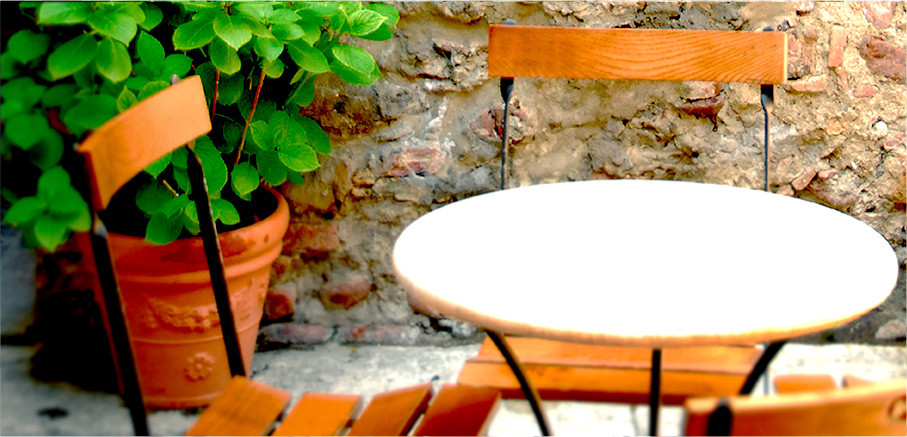 O nás[Toto je vhodné miesto na vlastnú prezentáciu. Ak by ste mali len niekoľko sekúnd na prezentovanie svojich produktov alebo služieb, čo by ste povedali?]Kontaktujte násTelefón: [Zadajte telefónne číslo] |   E-mail: [Zadajte e-mailovú adresu] |   Web: [Zadajte webovú lokalitu]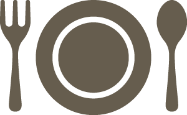 [Názov spoločnosti][Nadpis brožúry alebo slogan spoločnosti]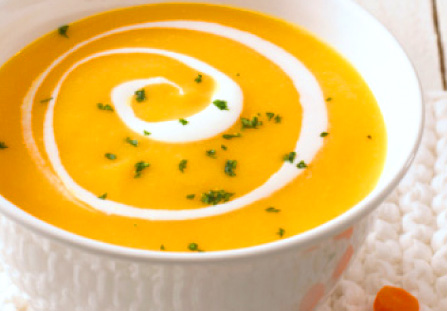 [Sem pridajte popis obrázka]Cenová ponuka:[Neprezentujete produkt, pre ktorý chcete vytvoriť cenovú ponuku? Zvážte, či nevyužiť toto miesto na zhrnutie poskytovaných služieb alebo uvedenie niekoľkých odporučení od zákazníkov.][Pustite sa do toho][Prispôsobiť si túto brožúru je jednoduché...][Ak chcete získať prístup k ľubovoľnému formátovaniu textu, ktoré vidíte v tomto dokumente, jediným ťuknutím, pozrite si galériu Štýly na karte Domov.][Ak chcete nahradiť, vybrať alebo odstrániť fotografiu, na karte Vložiť vyberte obrázok.]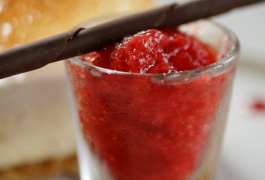 